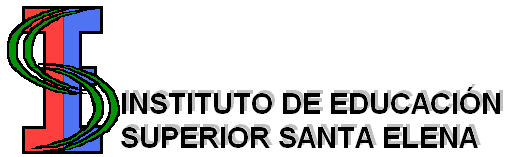 Villa Universitaria – 3192 – Santa Elena – Dpto. La Paz - Entre RíosWeb: iesse.ers.infd.edu.ar 	Correo: ies_santaelena.lp@entrerios.edu.ar                                                                                                                                       Santa Elena, 31 de julio de 2023GACETILLA DE PRENSA   		El Instituto de Educación Superior “Santa Elena” informa a los interesados, que se encuentra expuesto en la sede institucional y por el término de 5(cinco) días hábiles corridos, desde el lunes 31 de julio, de 10 a 12 horas:*RESPUESTAS CONSEJO EVALUADOR, correspondiente a los concurso CARGO PRECEPTOR L-03-23                                                                                         Elizabeth Barrios	SECRETARIA                                                                  I.E.S.S.E.